Бизнес на выращивании клубники – востребованный и прибыльный, особенно, если речь идет о его функционировании на протяжении круглого года. Идея круглогодичного выращивания клубники совсем не нова. Разработкой этой технологии занимались еще учёные Советского Союза, но так и не была доработана. А вот на Западе ее весьма успешно реализовали и воплотили в жизнь. Основными преимуществами этого вида бизнеса являются отсутствие необходимости наличия каких-либо специальных навыков, оборудования, отсутствие конкуренции, возможность организации бизнеса в домашних условиях. Посадка клубники не занимает большую площадь, она растёт в полиэтиленовых мешках, содержащих специальный субстрат. 

Для того чтобы выращивать клубнику понадобится помещение для плантации, площадью от нескольких квадратных метров, в котором есть возможность круглый год поддерживать комнатную температуру. 

Также для выращивания клубники понадобятся полиэтиленовые мешки. Их сваривают из белой полиэтиленовой плёнки, толщина которой составляет 0,2 миллиметра, длина – от 200 до 220 сантиметров, диаметр - 16 сантиметров. Мешки необходимо заполнить субстратом, состоящим из хорошо перемешенных земли и простейших удобрений. 

Вдоль мешка наполненного субстратом в шахматном порядке необходимо сделать отверстия для посадки. Такие отверстия делаются в четырёх вертикальных рядах и имеют размер от 7 до 8 сантиметров, при этом расстояние между ними составляет 22-25 сантиметров. Мешки следует устанавливать прямо на полу. Если высота мешков не очень велика, то имеет смысл сделать над ними второй ярус. При этом мешки, которые расположены сверху необходимо подвесить на дополнительные опоры, способные удерживать вес равный 30 кг/кв.м. Именно такой массой обладает в среднем один мешок с увлажненным водой субстратом. 

Мешки необходимо устанавливать рядами. В среднем на 1 кв. м. должно приходиться от 2 до 3 мешков. Для подачи питания из трубочек капельницы следует соорудить самодельную оросительную систему. Через каждые 50 сантиметров по высоте к каждому мешку необходимо подвести по три трубочки: к его верхней, нижней и средней частям. При этом верхние концы капельниц следует соединить с распределительным трубопроводом, размещенным над мешками. Объем питательного раствора необходимо рассчитывать так, чтобы в сутки на каждый мешок приходилось порядка 2 литров раствора. 

Обустройство 1 квадратного метра плантации обойдется в 150 рублей, приобретение рассады – в 150 рублей. При этом с одного квадратного метра один раз в два месяца можно собрать 30 кг клубники. При цене 200 рублей за один килограмм доход составит 6 тыс. рублей. С учетом понесенных расходов, доход составит 5,7 тыс. рублей с одного квадратного метра. При выращивании клубники на площади в 100 квадратных метров прибыль составит от 250 до 300 тыс. рублей. 

Немаловажным является то, что клубника, которая выращена в мешках не имеет ни по качеству, ни по вкусу, никаких отличий от садовой клубники. 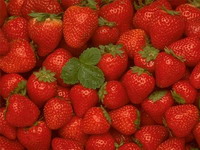 Бизнес на выращивании клубники 